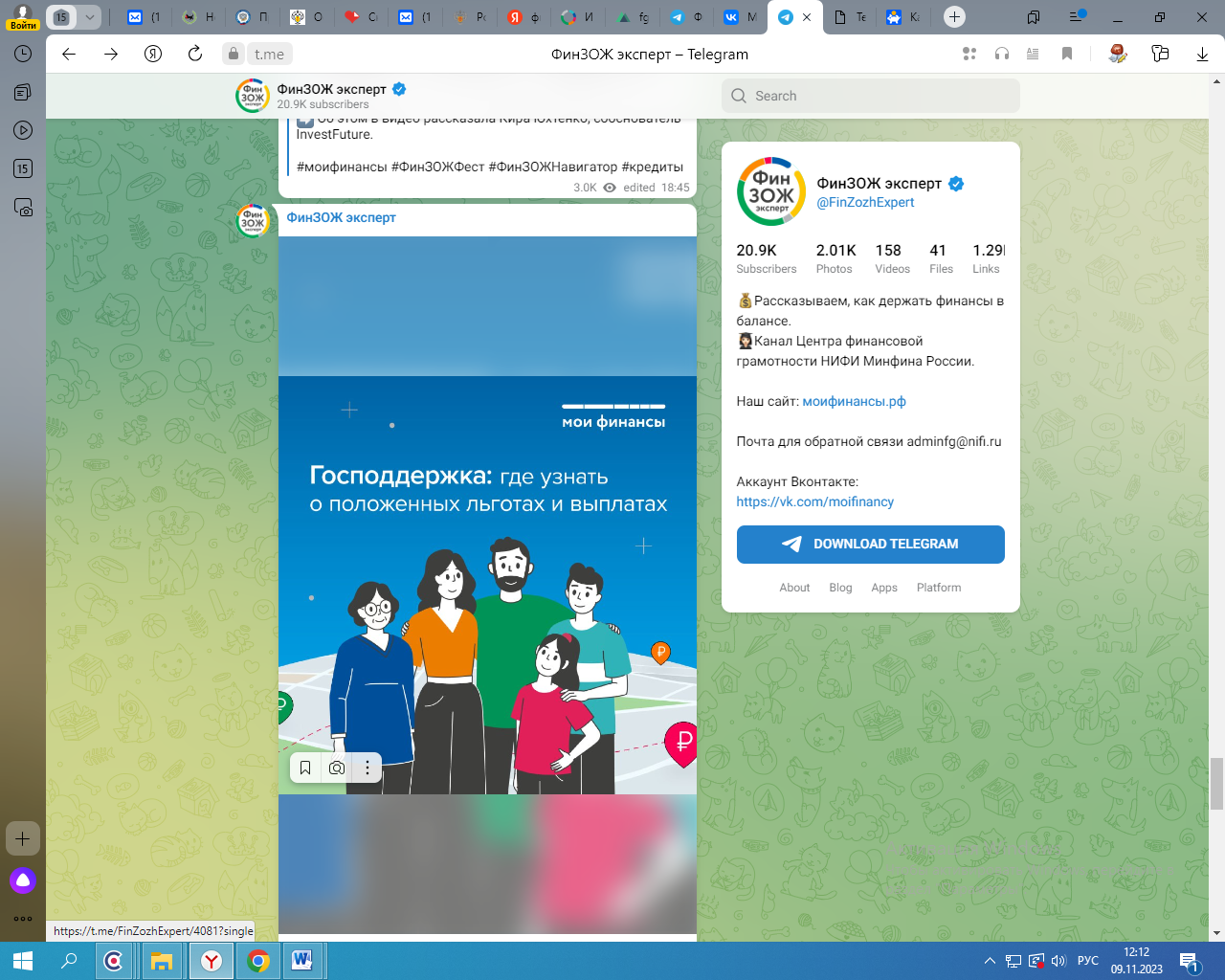 В России действует более трех тысяч различных мер социальной поддержки. Почти 100 млн человек имеют право хотя бы на один вид помощи. Сложность в том, что самостоятельно об этом узнать непросто.

 «Мои финансы» составили дорожную карту основных ресурсов, где можно узнать о мерах господдержки.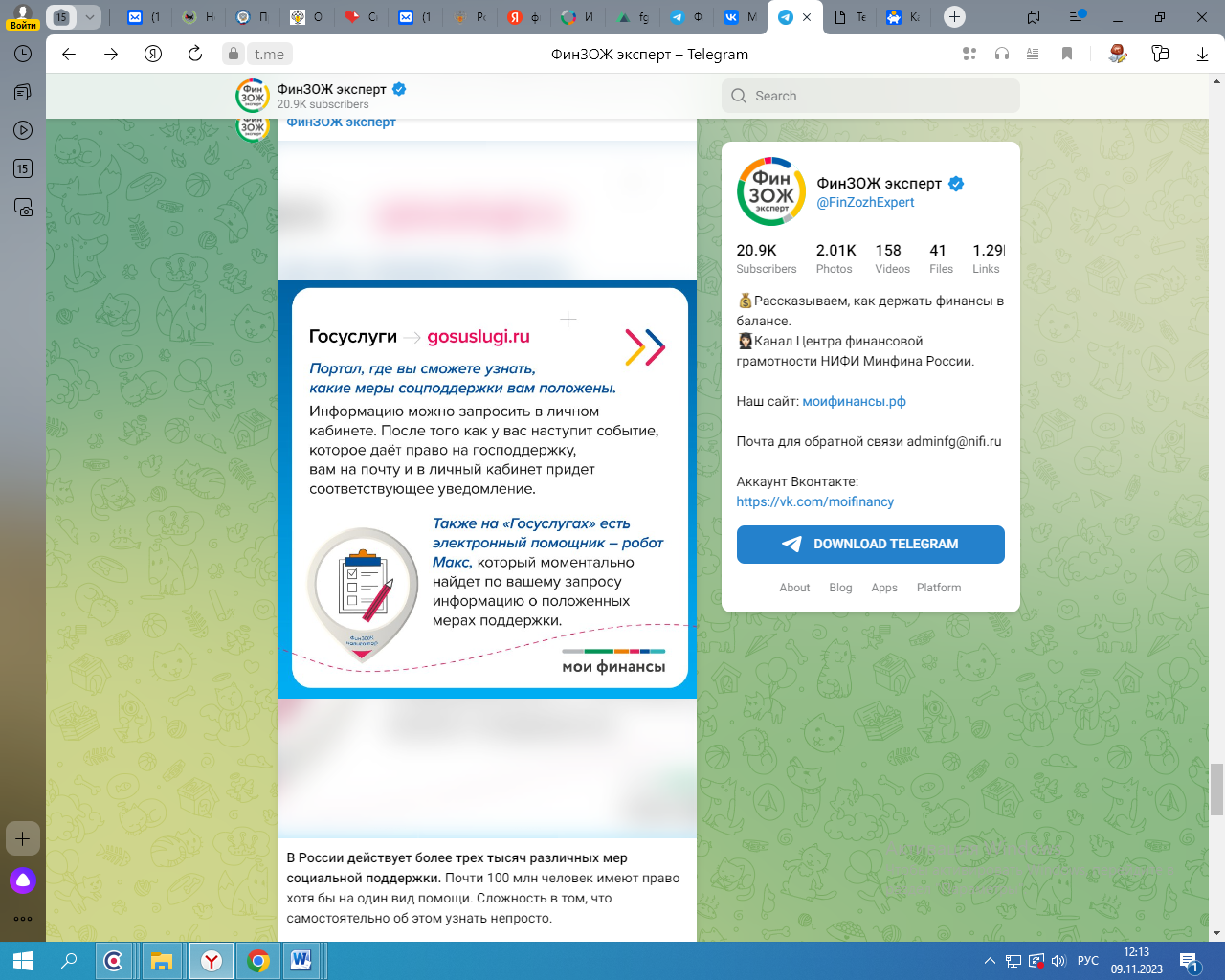 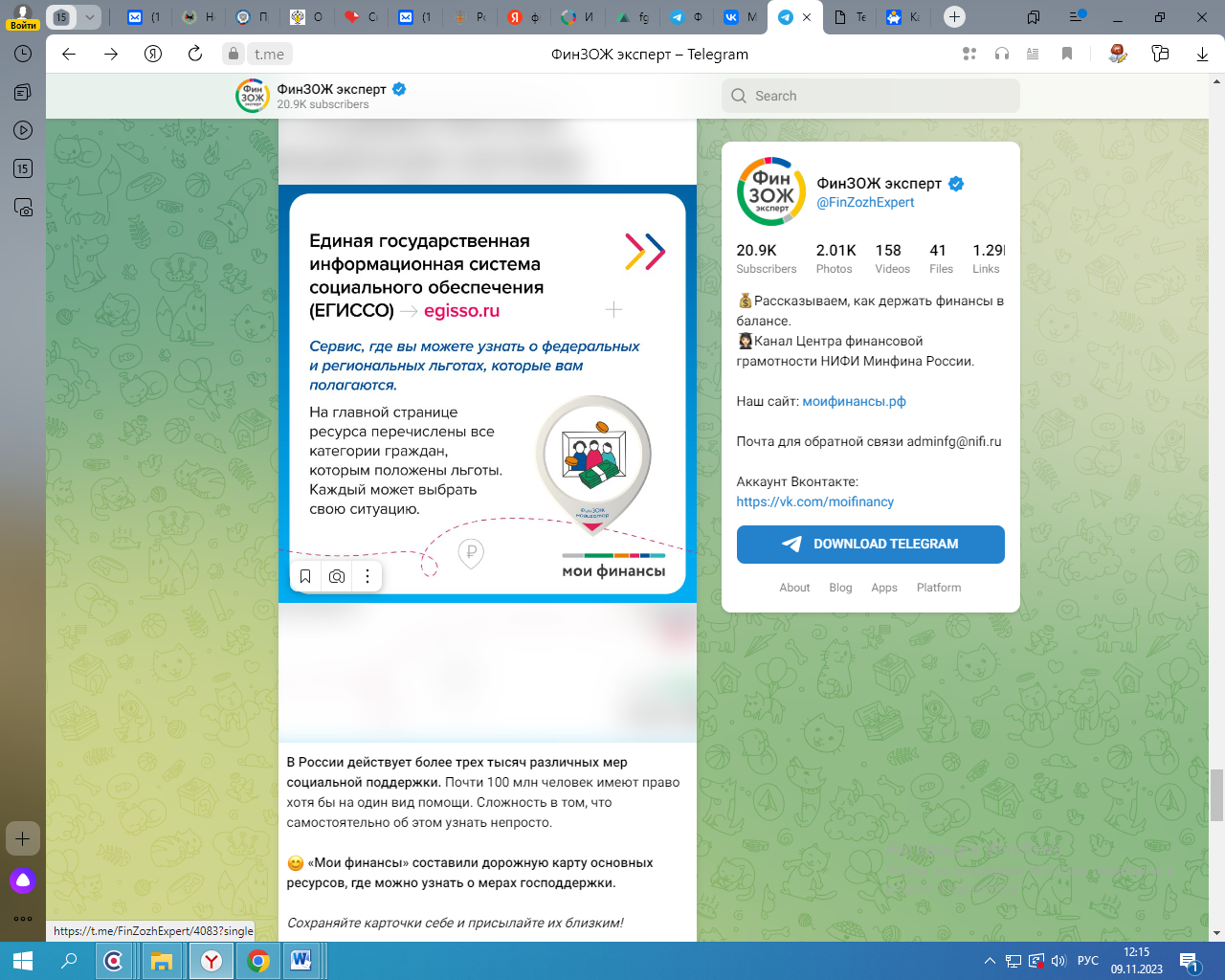 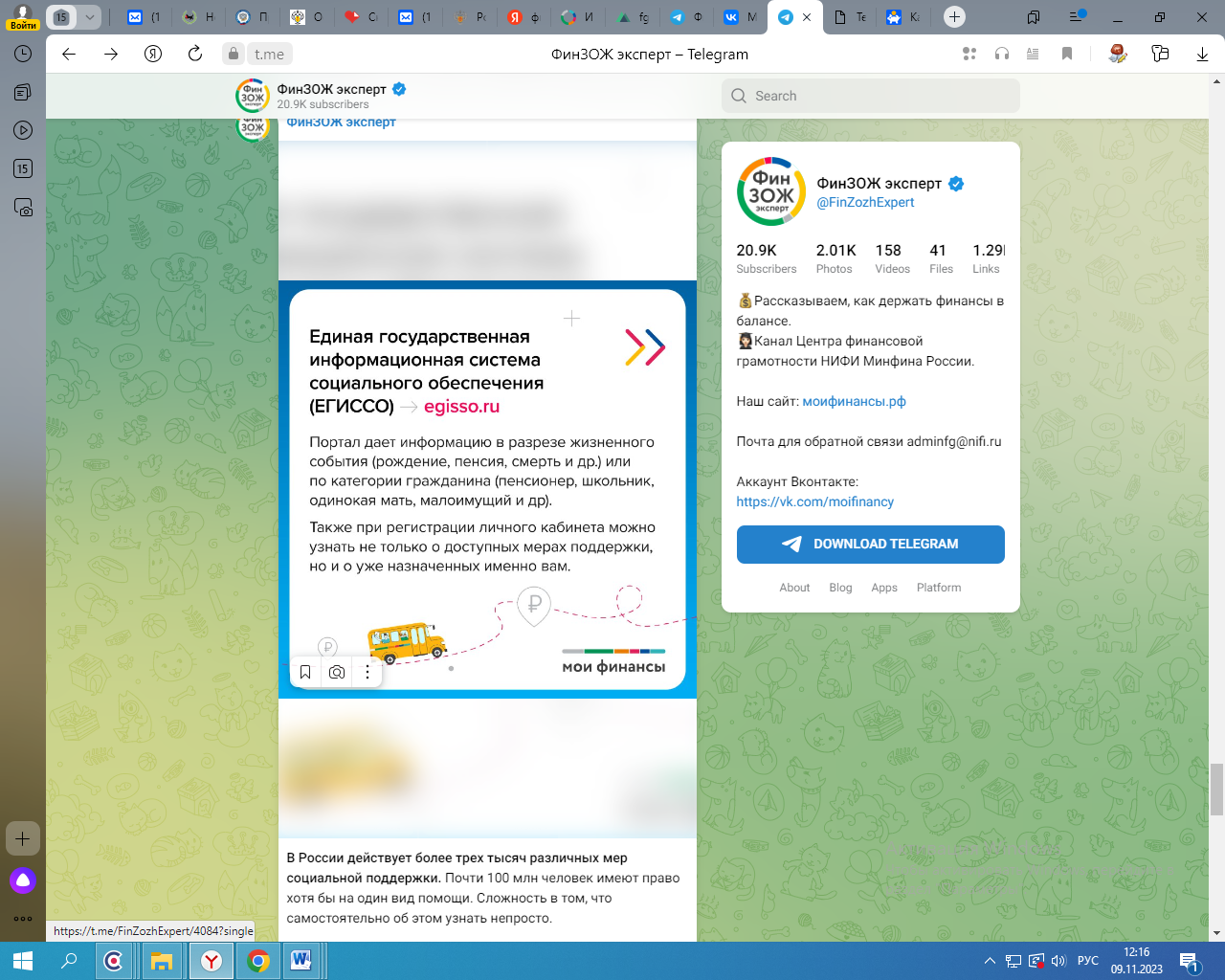 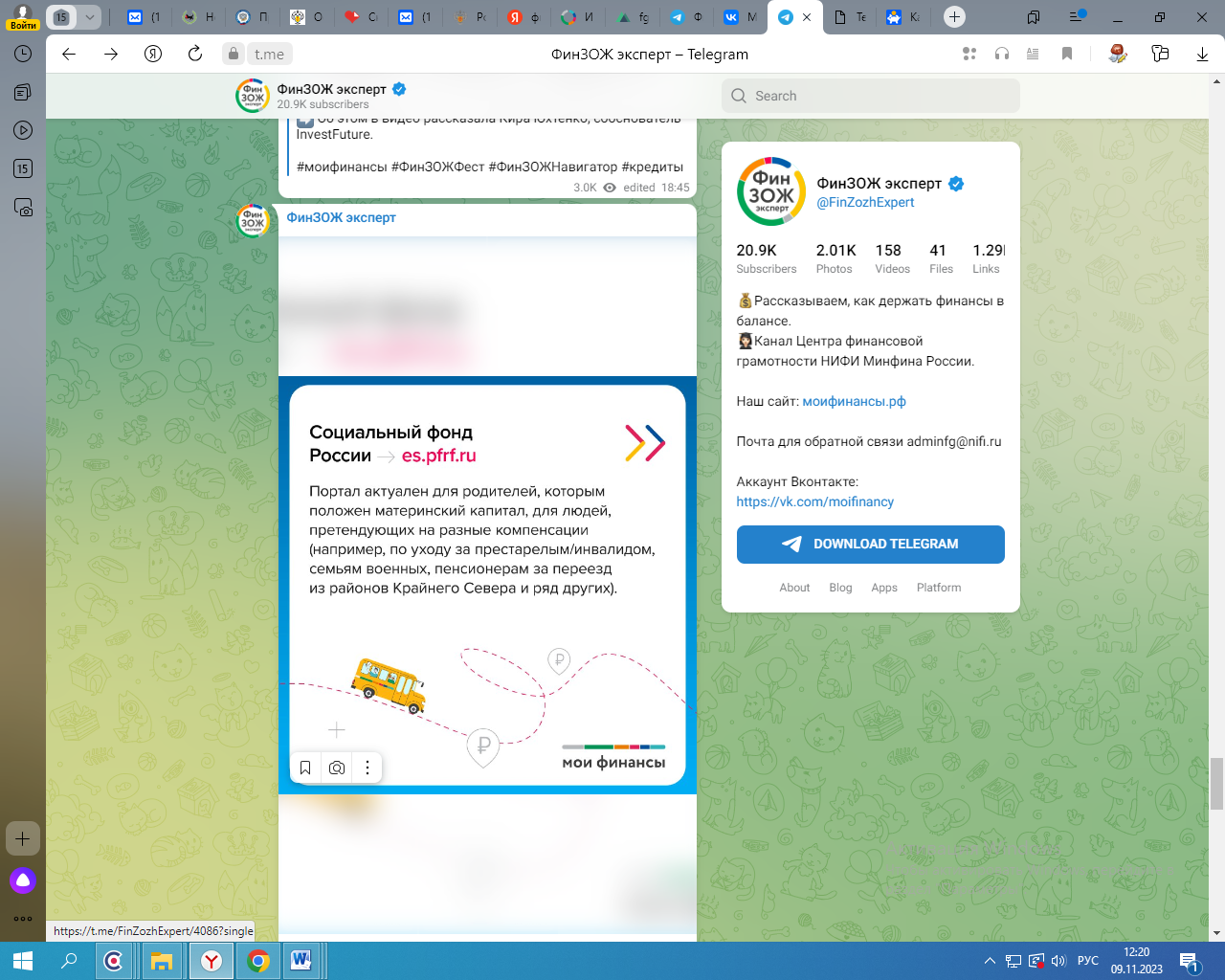 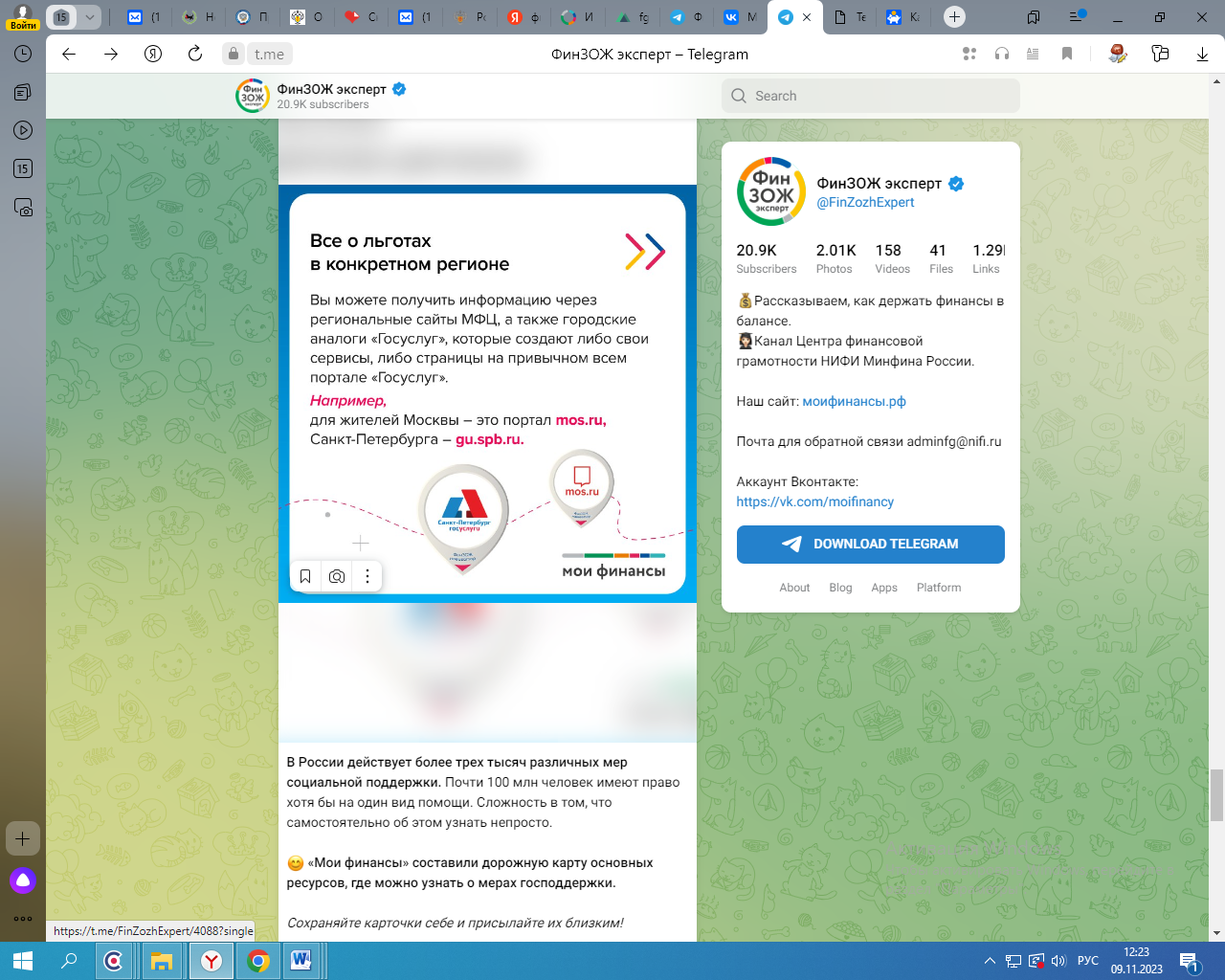 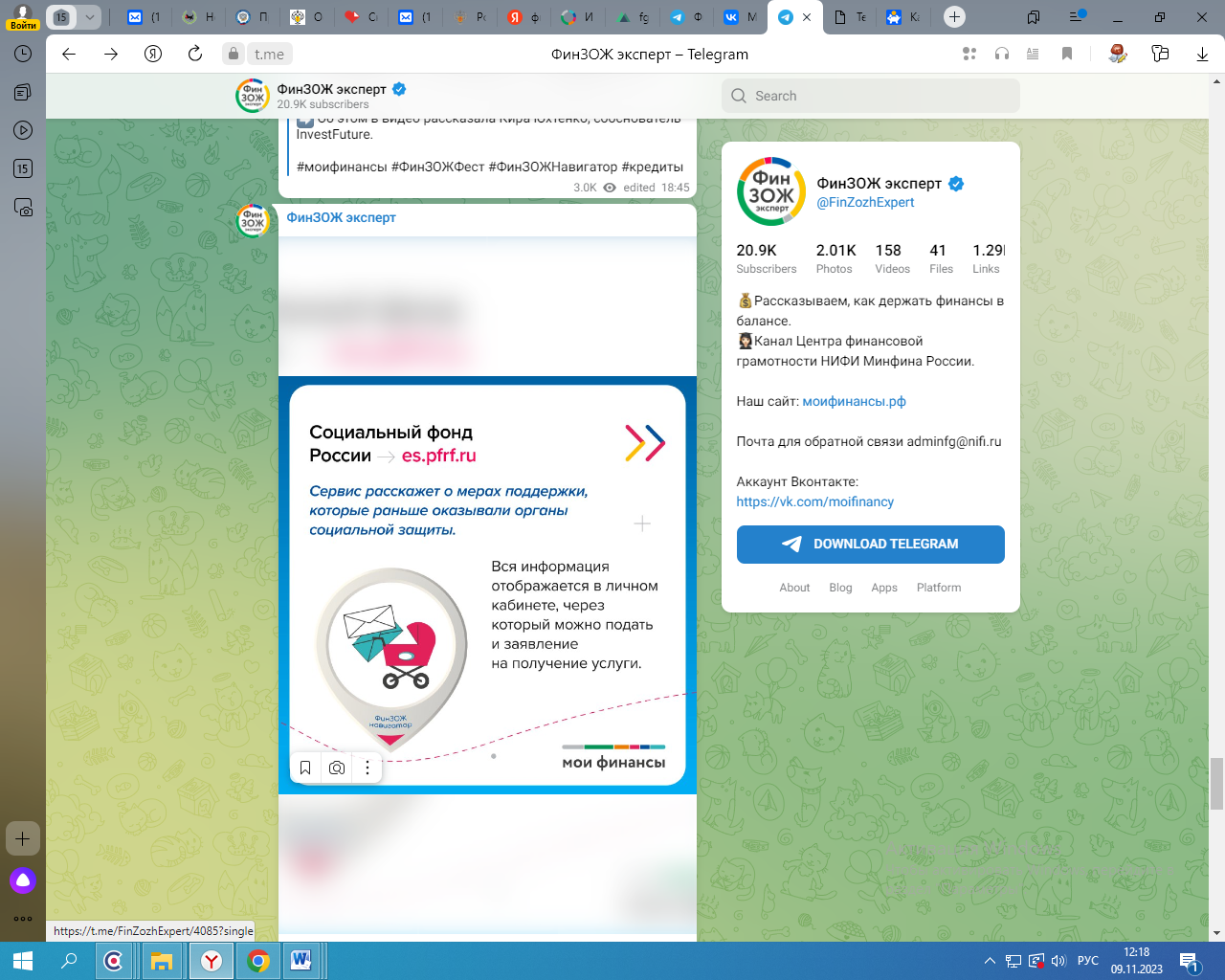 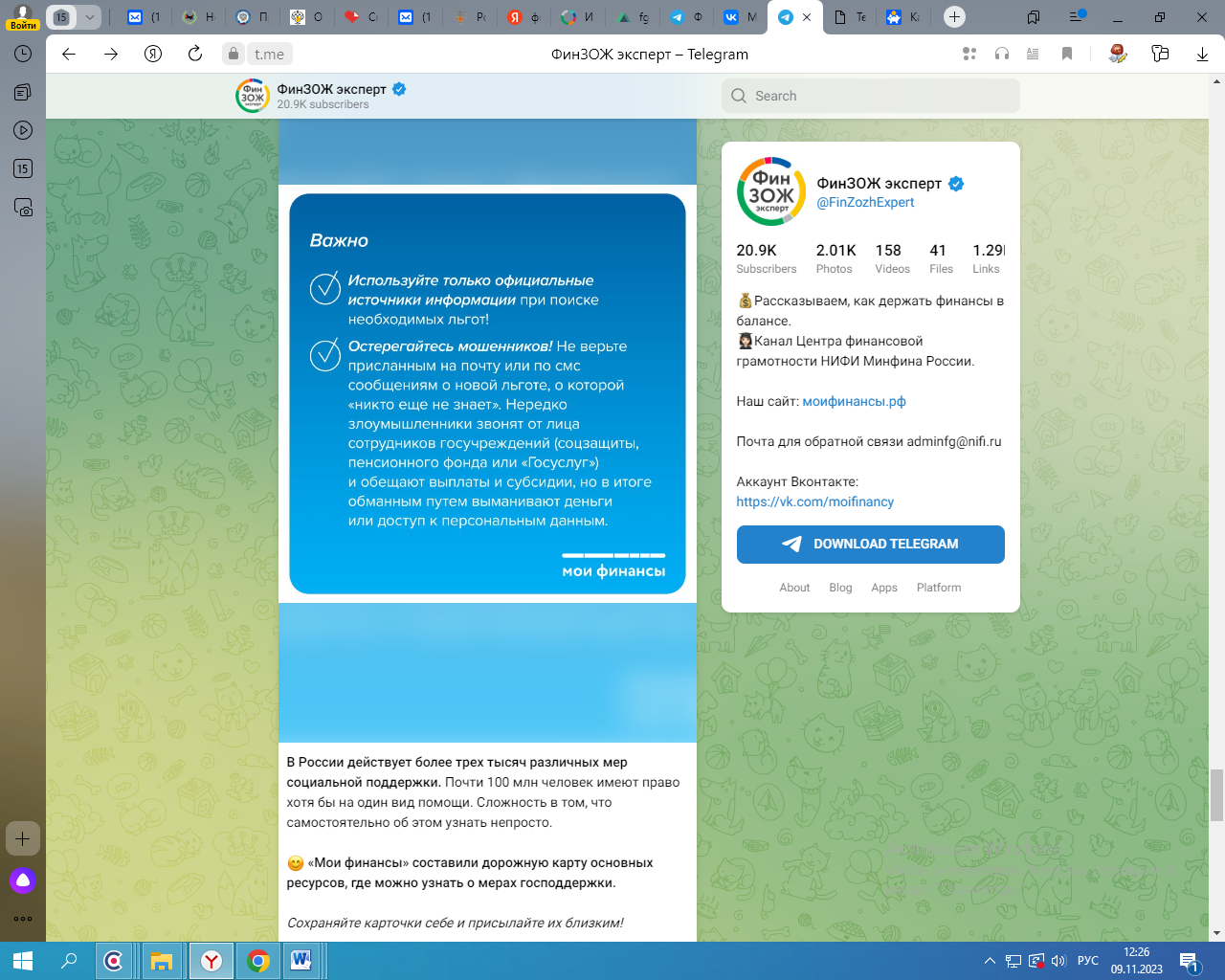 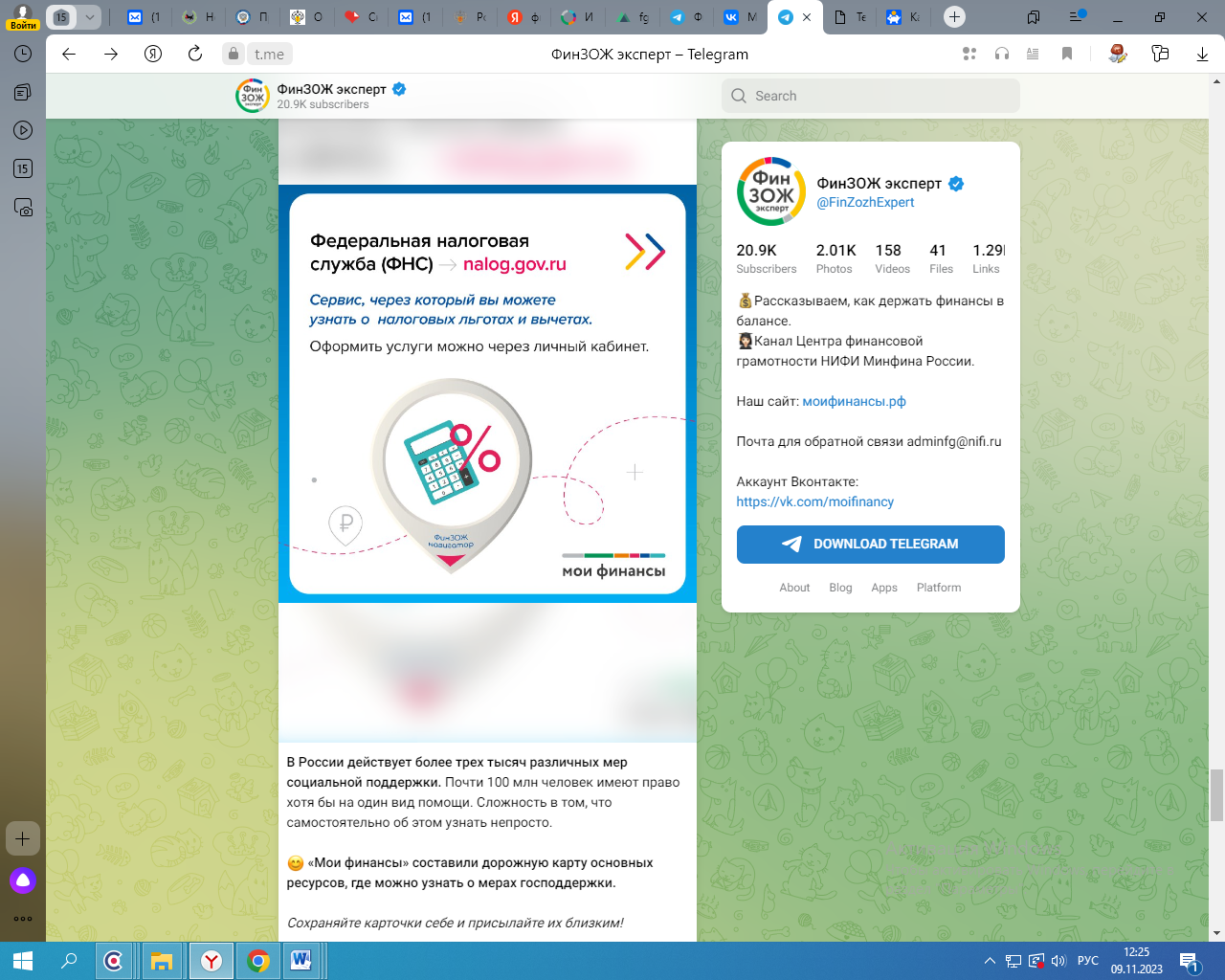 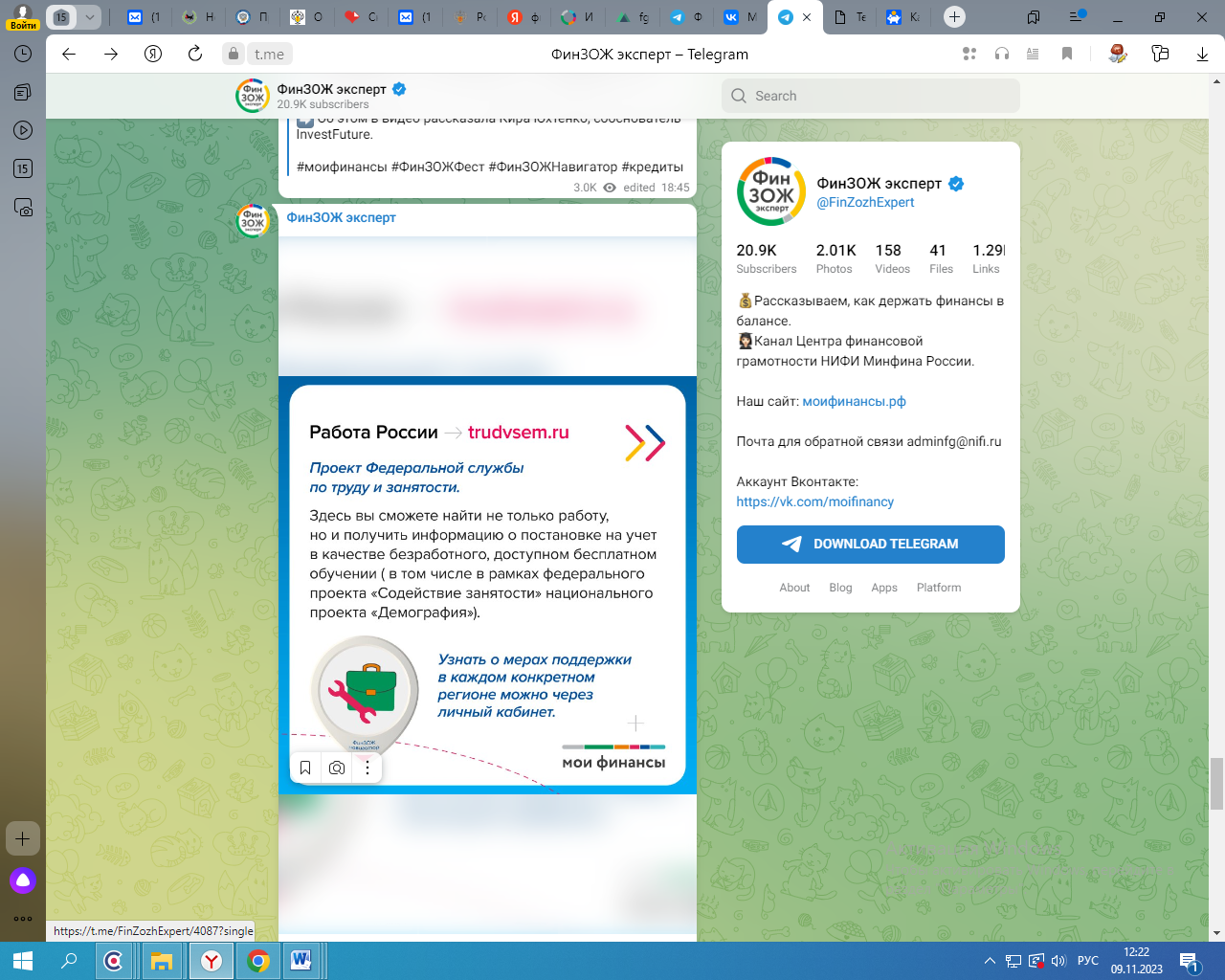 Информация предоставлена территориальным отделом Роспотребнадзора по источнику информационного сайта моифинансы.рф#моифинансы #ФинЗОЖФест #ФинЗОЖНавигатор